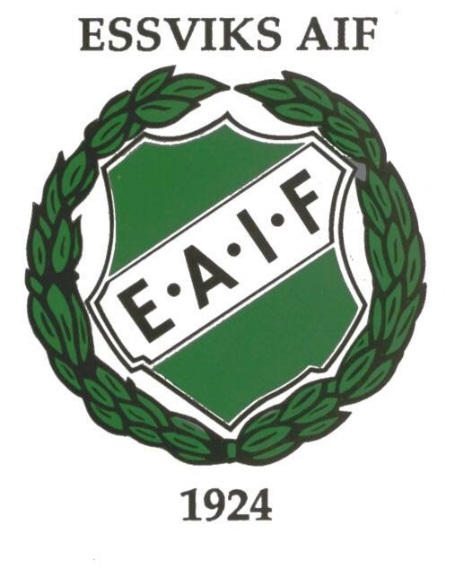 Drog- och alkoholpolicy Essviks Allmänna Idrotts FöreningIdrottsföreningen Essviks AIF bildades 1924..Antal medlemmar 2017 är ca 329 st.Antal barn/ungdomar aktiva i föreningen är 200 st.Följande lag; Fotbollsskolan, två grupper, Team09, Team 08, Team 07, P06, P05, P04, P03/02, P01 samt U17 samt Herr A-lag div. 4 Alla lag deltar i serier arrangerade av Medelpads Fotbollsförbund.  BakgrundSom idrottsförening har Essviks AIF ett ansvar i att stödja och utveckla barn och ungdomar. Förutom att barnen och ungdomarna utvecklas i sitt fotbollskunnande så ska de också utvecklas till att bli självständiga, trygga och hälsomedvetna individer.Essviks AIF ställer sig bakom samhällets och idrottsrörelsens mål att minska alkoholkonsumtionen och drogmissbruket. Ett av de viktigaste målen är att senarelägga ungdomars alkoholdebut. Som förening med stor ungdomsverksamhet har vi ett stort ansvar när det gäller idrottsungdomars alkoholvanor och utsatthet för droger. Inom idrottens ordinarie verksamhet lär sig barn och ungdomar att värna om sin kropp. Kontakten med positiva förebilder i form av ledare och äldre aktiva utgör en positiv faktor för våra barn och ungdomar. Det är i vardagsverksamheten som föreningen ger sitt viktigaste bidrag till kampen mot alkoholens och drogernas skadeverkningar. Utgångspunkten måste vara att idrotten utgör en trygg miljö även ur alkohol- och drogsynpunkt. Föräldrar ska med förtroende kunna låta sina barn delta i föreningslivet. Detta i sin tur ställer krav på föreningens ledare, som tillsammans med barn och ungdomar måste vara medvetna om sin roll som vuxna förebilder.Varför en policy?Föreningens verksamhet innebär en viktig uppfostringsmiljö. I det dagliga mötet med laget och föreningen skapas attityder och värderingar. Därför är det viktigt att vår fotbollsförening erbjuder en positiv miljö, där också alkoholfrågan hanteras på ett bra sätt.Konsumtionen av alkohol om än i ringa mängder ger försämrade idrottsresultat.Fotbollen har ett samhällsstöd också för att föreningen ska arbeta alkohol- och drogföre­byggande. Vår verksamhet är i sig förebyggande men vi kan på olika sätt utveckla och göra arbetet mot alkohol och droger än mer tydligt, vilket dessutom ökar föreningens trovärdighet.Idrott och olika typer av droger hör inte ihop. Då vi inom Essviks AIF har en stor ungdoms­verksamhet är det viktigt att vi har tydliga riktlinjer, inte minst när det gäller alkohol och andra droger. Denna policy har blivit framtagen för att på ett tydligt sätt markera vårt ställningstagande i dessa frågor och för att det inte ska leda till någon skada för föreningen och dess samarbetspartners genom att inte ta ställning. Men framför allt vill vi värna om våra medlemmar.PolicyEssviks AIFs drog- och alkoholpolicy innebär att inga alkoholhaltiga drycker med högre alkoholhalt än i lättöl ska förekomma vare sig bland ledare eller aktiva i samband med idrottsverksamhet  t.ex. under träningsläger och tävlingar eller resor till och från dessa och i samband med andra idrottsevenemang undvika försäljning av alkoholhaltiga drycker till allmänheten.TobakEssviks AIF tar avstånd från all form av tobaksbruk oavsett det gäller cigaretter, tuggtobak eller snus. Essviks AIF accepterar inte att ungdomar under 18 år brukar tobak i de aktiviteter som anordnas i föreningens regi.Essviks AIF kan inte förbjuda ledare (18 år och äldre) att bruka tobak. Föreningen kräver dock att ledarna visar ett gott föredöme gentemot föreningens ungdomar när det gäller användandet av tobak. Detta innebär att föreningen anser att ledarna helt ska avstå att använda någon form av tobak i närvaro av Essviks AIF ungdomar och i samband med idrotts­aktiviteter.Ledare i respektive lag är skyldiga att underrätta föräldrar till ungdomar under 18 år som de ser nyttja tobak.Alkohol Essviks AIF tar självklart avstånd från all förekomst av langning eller bruk av alkohol i samband med eller i anslutning till föreningens verksamhet där minderåriga medverkar.Det ligger på varje ledares ansvar att i samband med matcher, träningar, träningsläger eller cuper där föreningens ungdomar medverkar inklusive resor och/eller övernattningar att aktivt se till att ingen alkohol eller langning av alkohol förekommer.Om någon av föreningens aktiva ungdomar upptäcks använda alkohol i samband med någon av föreningens verksamheter så tar respektive ledare ett enskilt samtal med spelaren och föräldrar. Skulle någon medlem upptäckas använda alkohol i samband med träningsläger, cuper och liknande, skickas vederbörande omedelbart hem och får då bekosta hemresan själv.Föreningen accepterar inte att någon aktiv över 18 år använder alkohol i samband med föreningens verksamheter där ungdomar under 18 år också deltar.Ansvarig för ovanstående är respektive lags ledare.Ledare i Essviks AIF ska avstå från allt användande av alkohol under föreningens verksamheter såsom träning, matcher, resor och träningsläger, där man är ansvarige för barn och ungdomar. Självklart gäller detta även medföljande aktiva över 18 år och eventuella medföljande föräldrar.Det är fullständigt oacceptabelt att i samband med representation av föreningen uppträda berusad. Det samma gäller även i andra sammanhang för medlemmar klädda i föreningens profilkläder.Ledare eller andra ansvariga som bryter mot dessa bestämmelser kan komma att få sitt medlemskap prövat och i värsta fall kan en uteslutning från Essviks AIF bli aktuell efter prövning i styrelsen.I de fall langning till minderårig konstateras kommer omedelbart en polisanmälan att göras. Detta gäller även om en förälder konstateras langa alkohol till minderårig inom föreningen.Droger och dopningEssviks AIF tar kraftigt avstånd från alla former av preparat som kan klassas som droger eller dopning.Alla förbjudna medel eller prestationshöjande preparat som finns uppsatta på Riksidrotts­förbundets dopninglista och som inte föreskrivits av läkare på grund av medicinska skäl är förbjudna att brukas av föreningens medlemmar.Upptäcks någon form av bruk eller langning av droger eller dopning leder det till omedelbar polisanmälan. Styrelsen bedömer om medlemmen ska uteslutas ur föreningen efter samtal med berörd person och för minderårig även vårdnadshavare.RepresentationFöreningens policy i samband med representation för sponsorer, samarbetspartners m.fl. är att stor måttfullhet ska gälla vid konsumtion av alkohol. Alkoholfria drycker ska alltid finnas som en del av utbudet. Skulle föreningens ungdom under 18 år medverka vid representation är bruket av alkohol inte tillåtet.Föreningen förbinder sig för övrigt att i sponsorsammanhang avstå från sådana åtaganden som kan uppmuntra eller på annat sätt leda till ökad alkoholkonsumtionPolicyns antagandeDenna policy har antagits vid möte i styrelsen 2016-?Förankring av policynDenna policy har framtagits av styrelsen,  Policyn kommer att förankras ute i föreningen vid Årsmötet 2016 samt genom respektive sektions försorg.  Styrelsen i Essviks AIF har beslutat att styrelsen har som sitt ansvar att vid ledar­träffarna förankra denna policy.  Sektionsstyrelserna ska hålla policyn levande genom att även förankra den hos övriga aktiva och föräldrar. Policyn ska finnas på föreningens hemsida för att vara lättillgänglig för alla aktiva och övriga medlemmar.Sektionerna ska senast 2016-06-30 avlägga rapport styrelsen om hur förankringsarbetet har genomförts.UtvärderingUtvärdering och eventuell revidering av policyn ska ske senast 2016-10-31.